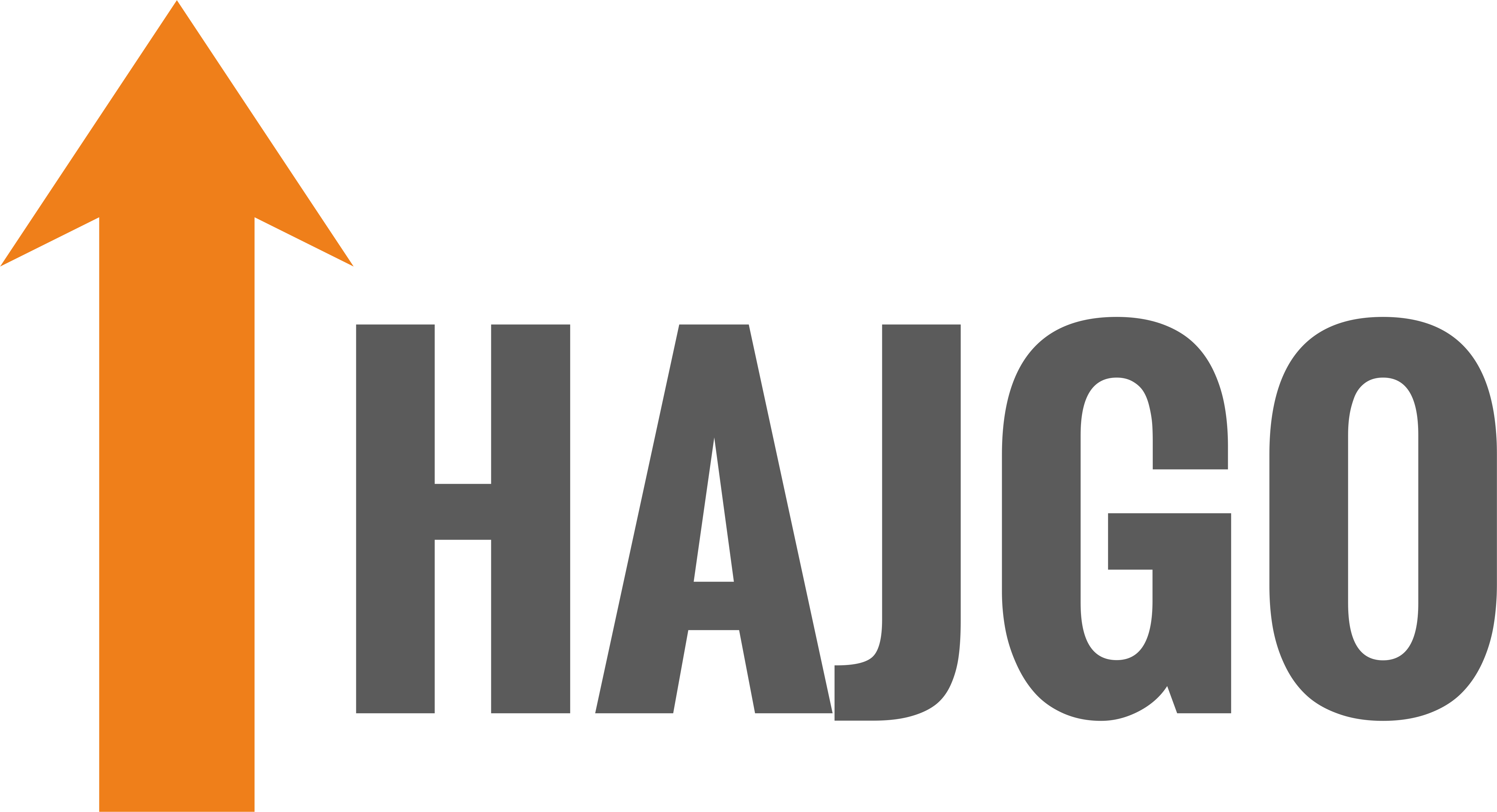 KARTA ZGŁOSZENIOWAWyrażam zgodę na przetwarzanie moich danych osobowych przez Hajgo sp. z o.o. z siedzibą w Dąbrowie Górniczej ul. Pogoria 28 NIP 6252438466, na potrzeby rekrutacji na szkolenie organizowane przez Hajgo sp. z o.o. Zapoznałem/łam się i akceptuję Regulamin szkoleń Hajgo sp.z o.o., dostępny na stronie www.hajgo.pl w zakładce szkolenia/dokumenty do pobrania lub w wersji papierowej w siedzibie firmy Hajgo.Data i czytelny podpisDANE OSOBOWEDANE OSOBOWENAZWISKO I IMIĘADRESTELEFONEMAILSZKOLENIESZKOLENIENAZWATERMINCENA